МАЛАЯ АКАДЕМИЯ НАУК РКТАЛДЫКОРГАНСКИЙ ГОРОДСКОЙ ОТДЕЛ ОБРАЗОВАНИЯ СРЕДНЯЯ ШКОЛА-ГИМНАЗИЯ № 10 ИМ. Ч. ВАЛИХАНОВАТЕМА НАУЧНОГО ПРОЕКТА- «ОБРАЗ СВЕЧИ (ЛУЧИНА, ШЫРАҚ) В ПРОИЗВЕДЕНИЯХ КАЗАХСКИХ И РУССКИХ ПИСАТЕЛЕЙ НАЧАЛА XX ВЕКА »СЕКЦИЯ: ЛИТЕРАТУРОВЕДЕНИЕАВТОР: ФРОЛОВА УЛЬЯНА, 9 КЛАССМЕСТО УЧЕБЫ: СШГ № 10 ИМ. Ч. ВАЛИХАНОВАРУКОВОДИТЕЛИ: БОРАНГАЗИЕВА АЙГУЛЬ АБЛАЙХАНОВНА, учитель русского языка и литературыТАУРБАЕВА ЖАНАР АЙТМУКАНОВНА, учитель казахского языка и литературыСодержаниеВведение. Теоретическая  часть. Глава 1.Свеча в культурном представлении.   Практическая частьГлава 2. Сопоставительный анализ произведений Свеча в лирике А. Ахматовой. Шырақ в лирике М.Жумабаева     Свеча в романе Б. Пастернака «Доктор Живаго».                           Шырақ в поэме С Сейфуллина «Қызыл ат».                                           Заключение                                                                                                   Приложение     Список использованной литературы                                                                                       ВВЕДЕНИЕМы часто сравниваем нашу жизнь с чем-либо или с кем-либо в зависимости от ситуации, от обстановки. Например, наша жизнь похожа на звезды – такая же холодная и далекая; наша жизнь похожа на реку с разными берегами; наша жизнь похожа на море с приливами и отливами. Я недавно смотрела на горящую свечу, и поняла, что ведь и жизнь похожа на свечу, которая может гореть ярко или тлеть. И она создана наподобие человека. У человека есть тело, и у свечи есть тело, которое бывает толстое или худое, по росту короткая или длинная. Человек живет, пока он находится в движении, и свеча живет только тогда, когда горит. У человека есть душа и у свечи есть душа. Язык пламени – это сердце, а свет и тепло, исходящее от свечи – это душа.   Образ свечи, как символ,  встречается и в литературе. Начало XX века – период расцвета русской и казахской  поэзии , характеризующийся появлением большого количества поэтов, поэтических течений, проповедующих новую, отличную от старых идеалов эстетику. Русская казахская литература начала века явила блестящее созвездие ярких индивидуальностей. В своей научной работе мы хотели бы остановить ся на творчестве  таких как,  Магжан Жумабаев, Сакен Сейфуллин, Борис Пастернак, Анна Ахматова. Даже представители разных языковых культур  отличались друг от друга не только стилистически, но и по мироощущению, художественным вкусам и манере «артистического» поведения. Среди всех особенностей серебряного века хочу отметить, что художники слова этого времени часто обращались к символу.Слово «символ» происходит от греческого слова symbolon, что означает «условный язык». В Древней Греции так называли половины разрезанной надвое палочки, которые помогали их обладателям узнать друг друга, где бы они ни находились.Символ – предмет или слово, условно выражающее суть какого-либо явления.         Символическим является такое слово или образ, значение которого выходит за рамки конкретного, непосредственного, назывного и не поддаётся точному определению или объяснению. Когда разум пытается объять некий символ, то неизбежно приходит к идеям, лежащим за пределами логики.Явлений вне человеческого понимания в мире огромное количество. Мы постоянно прибегаем к символам для обозначения понятий, определений, точное понимание которых нам не подвластно. Именно поэтому все религии используют язык символов как словесного, так и зрительного, и акустического, осязательного уровней.В произведениях казахских и русских писателей мысли, чувства, переживания закодированы в особом распорядке и отборе вещей и явлений внешнего мира. Познакомившись с интересными работами по изучению символики М. Жумабаева, С. Сейфуллина, А. Ахматовой, Б. Пастернака, на мой взгляд, малоизученным символом оказалась свеча (лучина, шырақ). Образ свечи не раз встречается в лирике поэтов Серебряного века, но особенно часто в поэзии А. Ахматовой и Б. Пастернака. В культуре казахской литературы важное место отводится образу шырақ больше как эстетическому, связи его с идеями Добра, Истины и  справедливости.Тема научного проекта- «Образ Свечи (лучина, шырақ) в произведениях казахских и русских писателей начала XX века »Актуальность данного исследования заключается в том, что своеобразие восприятия феномена свечи, которое в разных культурах, с поэтической и философской точки зрения,  интерпретируется  по-разному. Объект исследования: лирика А. А. Ахматовой  и  М. Жумабаева, поэма С. Сейфуллина «Қызыл ат» и роман Б. Пастернака «Доктор Живаго».Предмет исследования: символика свечи (шырақ) в произведениях А. А. Ахматовой, М. Жумабаева  и Б.Л Пастернака, С. Сейфуллина.Цель исследования: провести сопоставительный анализ  изображения образа свечи в произведениях казахских и  русских  писателей. Доказать, что свеча (лучина, шырақ)  является символом  в творчестве А. А. Ахматовой, М. Жумабаева  и Б.Л Пастернака, С. Сейфуллина.Для достижения поставленной  цели необходимо  решение следующих задач:1)определить символическое значение в общекультурном понимании;2) найти произведения А. А. Ахматовой  и  М. Жумабаева, поэмы С. Сейфуллина «Қызыл ат» и романа Б. Пастернака «Доктор Живаго», в которых есть образ свечи;3)рассмотреть символическую значимость и функцию свечи в произведениях.4)провести сопоставительный анализ  изображения  свечи в русских и казахских произведениях.Гипотеза: В своём  исследовании мы предположили, что в творчестве казахских и русских поэтов  образы шырақа и лучины имеют свои особенности мировосприятия, национальной самобытности, индивидуальных качеств, черт характера автора.В работе использовались следующие методы:научный;исследовательский;сравнительный.Практическая значимость данной работы связана с тем, что учителя казахского и русского языков могут воспользоваться материалами исследования на своих уроках.Теоретическая частьСвеча в культурном представлении Из словаря символов Джека Тресиддера: «Свеча – это образ духовного света во тьме невежества. Она является важнейшим символом христианских традиций, эмблемой Христа, церкви, благодати, веры. В более частном смысле свеча краткостью своего существования символизирует одинокую трепетную человеческую душу». И действительно, не только в христианстве, но и в других мировых культурах и религиях свеча является символом жизни. В восточной культуре мозаичный семирожковый подсвечник - означает божественное присутствие. Ствол свечи символизирует Космическое Дерево и Ось Мира. Семь веточек подсвечника – это Солнце, луна и планеты, семь дней недели, семь звезд Большой Медведицы и семь кругов или сил мира. В христианстве свеча – это божественный свет, сияющий в мире, духовная радость, благочестие, освещенное любовью, Христос, восставший из мертвых в сиянии преображения. Свечи по обе стороны от креста на алтаре означают двойственную природу Христа, человеческую и божественную. В православной церкви три совмещенных свечи означают святую Троицу. Чистота воска означала чистоту человека, мягкость – его способность слушать волю Бога. Невозможно сегодня представить себе православный храм, в котором не зажигают свеч.Вывод 1: Значит, свеча в общем культурном понимании – это вечный спутник человека на дороге жизни. Она свет во тьме. Озарение. Живительная сила. Надежда. Символ человеческой души и ее внутренней силы.1. Свеча в лирике А.А. Ахматовой          А.А. Ахматова обладала уникальной способностью понимать и любить вещи именно в их непонятной связи с переживаемыми минутами. Часто она точно и определенно упоминает в своих стихах какой-нибудь предмет: перчатку на столе, облако на небе, подобное овечьей шкурке, желтый свет свечей в окнах спальни и многое другое. Эти упоминания, казалось бы, не имеют отношения ко всему стихотворению, но именно из-за них мы ярче и глубже чувствуем остроту переживания лирической героини, ту хрупкую пронзительность, которая пронизывает всё стихотворение. Но является ли свеча бытовой предметной деталью в лирике поэтессы? Не получает ли она более расширенный смысл? Может, все-таки это символ?          Я решила рассмотреть произведения по времени их создания, чтобы тем самым проследить, как менялся образ свечи по мере эволюции творчества поэтессы.            Одно из ранних стихотворений А. Ахматовой «Два стихотворения», написанное в 1909 году и вышедшее в ее первом сборнике под названием «Вечер». В этом стихотворении свеча создает образ мучительной и бессонной ночи, которая кажется лирической героине бесконечно долгой. Не первая свеча догорает и гаснет, вороны кричат громче, они такие черные по сравнению с ярким, ясным светом свечи и нестерпимо белой шторой:Подушка уже горячаС обеих сторон.Вот и вторая свечаГаснет и крик воронСтановится все слышней.Я эту ночь не спала,Поздно думать о сне…            Свеча – спутница лирической героини в жизни, в любви. Она дает крохотную надежду на то, что все еще может быть хорошо.            Стихотворение «Белой ночью», написанное в 1911 году, тоже очень своеобразно по использованию образа свечи. Здесь она выражает состояние героини, ожидающей возвращения возлюбленного. Она не зажигает свеч, не запирает дверь, тем самым создавая иллюзию, чтобы любимый мог вернуться тайно. Но надежды тщетны.Ах, дверь не запирала я,Не зажигала свеч,Не знаешь, как, усталая,Я не решалась лечь.          Дверь не заперта, героиня не решается лечь. Свечи не зажжены, но они присутствуют, о них говорится в стихотворении, а это значит, что лирическая героиня ожидает, надеется.          Образ горящих свечей использован А. Ахматовой в стихотворении «Песня последней встречи» (1911г). Темой данного произведениястановится расставание влюбленных, последнее свидание. Стихотворение передает состояние героини, которая понимает, что эта встреча должна стать последней. Героиня А. Ахматовой наделена сильной волей. В «Песне последней встречи» лирическая героиня покидает дом любимого человека в состоянии душевного смятения, но постепенно понимая, что любимый охладел к ней, она отстраняется от внешнего мира и остается с чувством внутренней опустошенности. Свет, исходящий от свечи, становится для нее «равнодушно желтым», чужим, как и дом:Это песня последней встречиЯ взглянула на темный дом.Только в спальне горели свечиРавнодушно-желтым огнем.            В данном стихотворении свеча, являясь спутницей лирической героини в сложный период для нее. На первый взгляд здесь нет надежды на дальнейшее счастье и любовь. Но здесь свечи зажжены, от них не просто исходит свет, они горят «равнодушно-желтым огнем». Желтый и лиловый цвета – традиционные цвета христианского богослужения. Желтый цвет символизирует свет, солнце, царственность. Лиловый – таинственность. Эти два цвета соединены в другом стихотворении - «Исповедь» (1911г.). С помощью цветописи воссоздается атмосфера исповеди. А полумрак от колеблющегося света передает ощущение таинственности. Но разве это не символ света во тьме жизни, озарение в душе человека через причастность к Богу.Умолк простивший мне грехи.Лиловый сумрак гасит свечи,И темная епитрахильНакрыла голову и плечи.           Стихотворение «Плотно сомкнуты губы сухие…» (1913г) также описывает действия, происходящие в храме. «Пламя трех тысяч свеч» создает образ яркого торжественного света, который создает атмосферу присутствия божественной силы. Церковные свечи в этом стихотворении своим светом приобщают человека к священному чуду:Плотно сомкнуты губы сухие,Жарко пламя трех тысяч свечей…Так лежала княжна ЕвдокияНа душистой сапфирной парче.          Свеча в данном стихотворении имеет усиленное значение. Она выражает надежду лирической героини на божественную помощь.           В одном из более поздних стихотворений «Зачем вы отравили воду…» (1935г). А. Ахматова говорит о своей готовности принять страдание вместе с теми, кто, как и она, остался верен «печальной Родине». Она принимает такую судьбу, а свеча здесь выступает знаком верности идеалам:Пусть так. Без палача и плахиПоэту на земле не быть.7Нам покаянные рубахи,Нам со свечей идти и выть.              Свеча здесь принимает значение с одной стороны смирения, а с другой стороны - внутренней силы человека.Вывод 2: свеча в творчестве А. Ахматовой является не бытовой предметной деталью, а символом. В раннем ее творчестве свеча - это символ переживаний, волнений и одновременно маленькой, очень хрупкой надежды. Но спустя некоторое время свеча приобретает то значение, которое вкладывается в общее культурное представление о ней. Это внутренняя сила человеческой души. Это живительная сила. Результаты данной части исследования оформлены в Приложении №2.Шырақ в лирике М.Жумабаева     Концепт лучины (шырақ) в творчестве М.Жумабаева является сюжетообразующим, доминантным. Огонь может ассоциироваться с жизнью, любовью, вдохновением¸ небесными телами; трансформироваться в образы свечи, костра, золы, звезды, женщины (как в рассказе «Грех Шолпан»). В семиотической трактовке концепта огня и образа солнца в частности, казахский поэт следует традициям общетюркской  литературы. Традиция эта не прерывалась даже в эпоху советской литературы: так, в XI в. тюркский поэт Юсуф Баласагуни рассуждал свойствах «солнечного» правителя Кюн-Тогды-элика, а М.Жумабаев написал стихотворение «Солнечные»: Мы – солнечные! Мы из солнечных недр родились. Мы, светлые всадники, мчимся, тьму солнцем карая. И огненное наше знамя взвивается ввысь. А где проскакали мы – там разнотравье без края. Концепт огня и солнца в тюркской литературе восходит к тенгрианской, даже зороастрийской культуре, с её почитанием бога Солнца Митры. Таким образом, пророк М.Жумабаева - потомок «гуннов и солнца», происхождения, скорее, мифологического, нежели религиозно-книжного. ИСПОВЕДЬ«Огнем ты стань!», так я уже горю,Могу обжечь дыханием зарю.Зола иль роза – мне ли их делить,Я им как равным жар свой подарю.«Ты Солнцем стань!», как Солнце я смеюсь,Я выше Солнца по накалу чувств.Обняться с каждым я душевно рад,Себя принизить этим не боюсь.       Символистские стихотворения Магжана Жумабаева - явление особое, до сих пор не постигнутое национальным литературоведением. То был плод роскошный, великий, хотя и не понятый современниками. Магжан, как и именитые 104 его учителя, воспевал вождя гуннов Аттилу, с той лишь разницей, что для него этот громкий герой истории начала первого тысячелетия был еще праотцом тюрков, а, следовательно, и казахов. Содержание культурно-исторической ретроспективы в стихотворениях Магжана «Огонь», «Пророк», «Восток» конечно, носило в себе явные отзвуки стансов Дмитрия Мережковского «Дети ночи». В этом стихотворении был очерчен круг национального анклава, который, действуя внутри контекста общемировой истории, в иные периоды оказывал на нее решающее влияние. Для Магжана важнейшим было мистическое, провидческое назначение поэта, которое он воспел в этих трех стихотворениях. Впервые в его поэзии возникает идея неотъемлемости поэтического горения от стихии огня и света. Ведь огонь с давних времен почитался как божество, становился символом света. Значит, поэт мог состояться только тогда, когда, угадывая видоизменения огня, пророчествовал, мог донести до людей великие изменения в жизни.
       Вячеслав Иванов, «понтифик» русского символизма, в своем стихотворении «Кочевники красоты», декларируя задачи новой поэзии, призывал ринуться «вихрем орд на нивы подневолья». Вот эти строки:Топчи их рай, Аттила,-
И новью пустоты
Взойдут твои светила,
Твоих степей цветы.       Этот же образ россыпью стихотворений Магжана звучит с подчеркнуто национальным пафосом.Я иду, я иду, я иду,
Пророк, рожденный Солнцем и Гунном.
(Подстрочный перевод).       Лирическим героем здесь выступает не столько сам поэт - представитель казахского народа, - сколько сама казахская степь, ее народ в целом, который воспринимается преемником гуннов, свершивших в свое время поход «от Алтая до Альпийских гор». Отсюда аналогичное паблисити, утверждение о том, что он, как растворенное в оргиастической массе дитя Солнца, охвачен решимостью «выколоть глаза» темным силам Зла.
       Начав с просветительских заклинаний, Магжан, однако, довольно быстро отошел от традиционного дидактизма восточной литературы. Поиски новых способов изобразительности, по всей вероятности, и привели его к символизму, который к тому же претендовал на роль целостного мировоззрения, обещал расширить возможности человеческого мышления путем активизации бессознательного начала, освоения трансцендентного, находящегося за пределами здравого смысла обыденного сознания. В этом смысле символизм смыкается с фрейдизмом, хотя сравниться с ним в практических делах он не смог нив коей мере. Ничего не вышло из теургических претензий символизма на тотальное переустройство общества путем магического воздействия на волю богов и духов. Вместе с тем, стремление символизма к открытию глубинных тайн бессознательного само по себе послужило постановке все новых проблем в художественном постижении тайн человеческого бытия. Александр Эткинд, исследователь истории русского фрейдизма, в книге «Эрос невозможного. История психоанализа в России», раскрывая сущность русского религиозно-культурного ренессанса начала XX столетия, подметил некоторые особенности символизма в России. Этот дискурс, на наш взгляд, можно отнести к евразийскому пространству, т.е. странам, находившимся на территории бывшей царской России в целом. Данный сюжет имеет в виду разработку вечной темы мировой поэзии - связь любви и смерти. Реализация же этой темы, по мнению А. Эткинда, в России проходила под знаком Диониса, растворения индивида в оргиастической мистерии.
       У казахского поэта тема любви и смерти облечена в некую тайну бессознательного, которое в осознанной форме видится как знак Танатоса - инстинкта смерти. Она, т.е. смерть, переносит в мир Бога виноградарства и виноделия Диониса - Вакха - Бахуса, вовлекает в своеобразную вакханалию, где человек свободен от мирских забот по «обслуге желудка», рутинного быта, погружен в нечто сладкое, убаюкивающее. И в результате из-под пера казахского поэта-символиста выходит обширное стихотворение под названием «И меня ты, смерть, убаюкай...» К примеру, такие строки:Под волною жемчужнопенной
Есть аул необыкновенный -
Шестьдесят белокрылых юрт.
По красавице в юрте каждой.
В том ауле они однажды
Свой последний нашли приют.
Словно водоросли, их косы,
Все наги, волнистоволосы...
Сердцем пью сладчайшую муку.
С ними вместе меня убаюкай,
Убаюкай, смерть, убаюкай!
(Перевод Л. Степановой)       К этой стране, к морю тянет руки юноша, не вкусивший любовной муки...
       Члены КазААП, затем соцреалисты, эти строки Магжана воспринимали враждебно, с негодованием. Так, в 1927 г. молодой тогда Абдильда Тажибаев атаковал поэта следующей тирадой:Не ищу, как Магжан, могилу Коркута.
Не молю у звуков Кобыза смерть.
Не брожу по стели лишенный разума.
О, могучая трудовая страна русских и казахов.
Гоню от себя и смерть, и могилу.
Укажу Магжанам на место похорон.
( Подстрочный перевод)       Думается, что для объективной оценки стихотворения Магжана требуются иные критерии, позволяющие избежать буквализма, прямолинейности. Магжан Жумабаев отнюдь не погружался в грезы по суициду и прочие мерзости. Слова «И меня ты, смерть, убаюкай...», если глубже вникнуть в их смысл, вовсе не воспринимаются как призыв к уходу в мир иной. Троцкий, который тоже не был лыком шит, в свое время писал, что как марксизм принес ясность в экономику, научил преодолению анархии капиталистического производства, так фрейдизм организует душевный хаос человека.
       В самом деле, не в связях ли символизма и фрейдизма заключена разгадка магжановских размышлений относительно жизни и смерти?
       - Я уподобился зрителю, который не понимает, что происходит на сцене.
       Примерно так в своих показаниях органам НКВД описывал Магжан свое состояние после Октябрьской революции и в годы Гражданской войны. Хаос в душе вызван взбаламученной социальными катаклизмами степью. Эти переживания, превращаясь в поэтические, получали романтическую окраску. А если сказать более точно - в ее разновидность - символизм. Эту закономерность в свое время подметил Владимир Ходасевич. Он писал «о попытке слить воедино жизнь и творчество... как о правде символизма».
Однако подобное сближение жизни и поэзии обретало своеобразную форму и смысл. Произведение создавалось по идеалу его автора, а не адекватно действительности. И, конечно, идеалом Магжана являлись иные цели, нежели смерть.
       Как бы трудно ни было Магжану, он никогда в своих произведениях не поэтизировал тупиковую ситуацию, безысходность. Красноречивый пример - стихотворение «Берниязу», также написанное в символистском ключе. 23 февраля 1923 г. покончил собой молодой поэт Бернияз Кулеев, работник Казгосиздата, составитель казанского сборника стихотворений (1922) Магжана Жумабаева. Поэт посвятил памяти молодого друга большое стихотворение. Что примечательно, Магжан, вопреки инсинуациям своих врагов, никоим образом не славит смерть, наоборот, пишет о случившейся трагедии с глубокой скорбью и горечью. Разумеется, настолько, насколько это возможно в символистском произведении. В нем другими словами, но опять-таки изображаются те же шестьдесят белокрылых юрт на дне моря, те же смеющиеся девушки с волнообразными волосами... Молодой поэт оказывается на месте побоища двух вечно враждующих полярных сил - жизни и смерти. И, вступив с ними обеими в неравную борьбу, он погибает. Сетуя на младшего брата, Магжан высказывает мнение, которое, собственно, и составляет идею стихотворения: вечно враждующих антиподов - жизнь и смерть - может, породнить лишь духовное начало - сила поэзии, очарование словом. Не уразумев это, несмышленыш взялся за лук и пустил стрелу, которая рикошетом ударила по нему же самому. Такую версию гибели молодой жизни даст поэт-символист. Сакраментальный смысл происшедшего для него ясен как день. Жизнь - степь, акын - бредущее по ней дитя. Жизнь - пена, и пучина, заколдовав, играючи расправляется с ним, если он в нужный час, в нужную минуту не смог вырвать из сердца заветное слово.
       Эти идеи, для Магжана Жумабаева были, пожалуй, ведущими, сердцевиной всей его поэтики на путях исканий. Не раз было замечено, что противоположности сходятся. Вода и камень. Лед и пламень. Небо и земля. Магжан настолько уверовал в свою парадигму, что одно и то же четверостишие, содержащее мысль о примирении таких антиподов, как жизнь и смерть, повторяется дважды: в начале и в самом конце стихотворения о печальной участи бедного молодого человека Бернияза. Смею предположить, что вера Магжана Жумабаева в могущество, неземную силу поэтического Слова была одним из факторов, приведших его к символизму, исповедующему учение о возможности постижения запредельных истин, общения с духом потустороннего времени и пространства.
       События первой русской революции 1905 г., первой мировой войны, мобилизация казахов на тыловые работы всколыхнули казахскую степь. Не случайно в творчестве Магжана возникает тема будущего и настоящего его народа и становится одной из ведущих. Да, Магжан пел о любви, как никто другой в казахской поэзии, но он не мог представить себе, что она существует раздельно от любви к родине и к матери. В стихотворении «Люблю» («Сїйемін») у Жумабаева впервые возникает поэтическое осознание единства этого чувства. Поэт высокой романтической мечты, трудной судьбы, красивой и грустной любви говорит о том, что любит - иссохшую старую мать с выцветшими глазами, жену, у которой нет ни райских песен, ни жгучих объятий, народ свой, живущий старыми законами и идущий за своим скотом, землю свою Сары-Арку - без леса, гор, воды…
       До Жумабаева это все существовало в поэзии отдельно - любовь к природе, к женщине, к матери, к народу. Поэт показал не только единство этого чувства в человеческом сердце, но и целостное его поэтическое осмысление. Как рефрен звучат слова высокого признания: «Не знаю, почему - эту мать я люблю», «Не знаю, почему - эту женщину я люблю», «Не знаю, почему - этот народ я люблю», «Не знаю, почему - эту землю я люблю».
       Образы матери, родины, народа сочетались как в фольклоре, так и в лирике казахов. Тема Родины в контексте интимных чувств никогда так не звучала в казахской, да и во всей восточной поэзии.
       В казахской поэзии великий Абай воспел любовь как истинной чувство, возвышающее человека. Он соединил любовь к природе с любовью к женщине, опоэтизировал и высокую страсть, и всепобеждающую любовь, горевал о несчастной женской доле и жаждал счастья, любви и равноправия для матерей, сестер, возлюбленных. Молодой Магжан идет дальше своего учителя. Он осознает, что мир женской души - глубокая тайна, нежность женской души незримо связывает ее со Вселенной. В стихотворении «Женщина» («Јйел») поэт говорит о страхе, горе первого человека, изгнанного из рая. Созданная из шелка ветров, вечно цветущих цветов, серебра живой воды женщина, дающая жизнь, связывающая племя людей со Вселенной, стала предметом купли-продажи. Поэт понимает это как великий грех всего человечества, более всего присущий народу. Идея его лучшей поэмы «Батыр Баян», пожалуй, имеет истоком именно это стихотворение, главный смысл которого в том, что человек счастлив, когда ничто не мешает ему любить то, что он считает краеугольными основами своей жизни.
       Начало ХХ века характеризовалось в русской литературе упадком реализма и пышным цветеньем модернистских течений. Среди всех литературно-художественных направлений наиболее близким для Магжана оказался символизм и его представители: В. Брюсов, А. Блок, Д. Мережковский.
       Как литературно-художественное течение, символизм начинался там, где форма и звучание стиха, поэтический образ подвергались таким изменениям, которые были следствием придания им дополнительного всеобъемлющего, общечеловеческого и мирового значения - символического значения. Образ-символ, родившись на национальной почве, становился общенациональным, близким и понятным в контексте человеческой культуры (Прекрасная Дама, Пожар, Огонь, Восток, Страшный мир, Ветер - у А. Блока).
       Образ-символ был близок Магжану именно многозначностью, возможностью поэтически выразить обобщения мирового значения. В основе такого образа-символа лежат общечеловеческие понятия и идеалы. Обращение Жумабаева к символизму давало возможность прорыва его поэзии не только к широкой аудитории, но и включения мирового литературного, прежде всего включения западноевропейского и русского опыта в практику казахского стихосложения. В этом аспекте категория времени чрезвычайно концентрировалась, как бы «сжималась» на фоне общечеловеческой истории. Поэтому не кажется внехудожественным моментом в поэме «Коркыт» включение лирического голоса, исповеди лирического героя и его заветов, касающихся проблемы поэта, времени, народа, наряду с поэтизацией жизни и трагедии Коркыта. Поэма М. Жумабаева «Батыр Баян», сюжетной основой которой была легенда о реально существовавшей личности, стала показателем качественного изменения в его поэзии. XVIII век, великие страсти описаны поэтом, но решает он глубоко современные вопросы о личности и истории, о любви к родине и понимании чести. И приходит к потрясающей нас трагической догадке: несчастен человек, выбирающий между долгом и любовью, несчастное время, которое ставит эту дилемму перед человеком. И если молодой Ноян выбрал любовь и погиб, то батыр Баян велик вовсе не тем, что убил своего брата, выполнив свой долг, а тем, то не смог с этим страшным грузом в своей душе далее жить, искал повсюду смерть и нашел ее. История взваливает на человек непомерную тяжесть, которую он может вынести, но только внутренние противоречия смогут привести его к решению уйти из жизни. Гибель батыра Баяна предрешена не судьбой, не провидением, а страшной и трагической историей казахов. Она словно напоминает и предостерегает: «человек тверже камня и нежнее цветка», душа человека хрупка, а век жесток.
       Таким образом, Жумабаев в ранней молодости узнал не только о символизме, но и был хорошо знаком с творчеством многих его представителей. Он часто полемизировал со «старшим символистом» Д. Мережковским, с одной стороны, перенимая его образный ряд, а с другой стороны, отрицая его идею поиска нового Христа и предлагая дружбу Сына Солнца - Сына Востока в качестве обновляющего душу средства.
       Как требовательный и талантливый автор, Жумабаев не допускает прямого следования образной системе того или иного поэта-символиста. Но общий тревожный пафос перемен, выражаемый всеми символистами в образах ветра, непогоды, природных катаклизмов, естественно, встречается и у казахского поэта.
       Традиционная напевность казахской поэзии доведена Жумабаевым до самого предела, где кончается поэзия и начинается музыка. В ставшем уже классическим примером стихотворении «Шояны», как и во многих стихах Жумабаева, применена изощренная звукопись, которая известна казахской поэзии еще со времен Шалкииз-жырау (XVII век). Особый взгляд Магжана на роль поэта-пророка и провидца зиждется на его преклонении перед древней поэзией (не случайны обращения к Коркыту, Койлыбаю), и этот взгляд созвучен, близок тому, как это воспринимали русские символисты от Мережковского до Блока.
       Магжан Жумабаев унаследовал и развивал на казахской почве идейные и содержательные открытия русского символизма, которые он интуитивно, но точно понял прежде всего как открытия самого Блока.«Есть душа, что свечу в ураган найдет!» (Беседа по произведениям М. Жумабаева) Магжан Жумабаев (М. Жумабаевтың 120 жылдығына арналған портрет-кеші) Звучит кюй. Тихо звучит музыка, на ее фоне голос ведущего. Жүргiзушi: Қасиеттi қазақтың кең даласында осыдан 120 жыл бұрын дүниеге Мағжан келдi. Ол осы өмiрге айбыны күштi асқақ рухпен келдi. На сцену выходит ученик, олицетворяющий юного Магжана. Он читает стихотворение на казахском языке «Мен кiм?» («Кто я?»). Чтецы читают отрывки из стихотворения «Пророк». (на каз.яз.) 1 чтец. Ерте күнде жоқ бар едi түн туған, Қап-қараңғы түн iшiнде Күн туған. Отты Күннiң сәулесiнен от алтын Отты көздi, отты жанды Гун туған. Ерте күнде отты Күннен Гун туған, Отты Гуннен от боп ойнап мен туғам. Жүзiмдi де, қысық қара көзiмдi Туа сала жалынменен мен жуғам. 2 чтец. Күншығыстан таң келедi — мен келем, Көк күңiренедi: мен де көктей күңiренем. Жердiң жүзiн қараңғылық қаптаған, Жер жүзiне нұр беремiн, Күн берем! Қап-қара түн. Қайғылы ауыр жер жыры, Қап-қара түн. Күңiренедi түн ұлы. Күншығыста ақ алтын бiр сызық бар: 2 Мен келемiн, мен пайғамбар — Күн ұлы. Ведущий: «Высокая поэтическая одаренность. Это от природы… плюс глубокие знания математики, музыки, изобразительного искусства», — так писал Валерий Брюсов о Магжане. Ведущий: (каз.яз.) Мағжан өз заманының асқан бiлiмдi азаматы болды. Ол математиканы, музыканы, бейнелеу өнерiн оқып үйрендi.Орыс, араб, парсы, түрiк тiлдерiн жетiк меңгердi. Көптiлдiлiкке деген талпыныс қайдан туды? Бұл сұраққа ұлы Абайдың сөзiмен жауап беруге болады: «Өзге халықтың тiлi мен мәдениетiн бiлсең, сен онымен тең боласың» деген. Ведущий: Әр халық өзiнiң ең басты байлығы — ана тiлiн қастерлеуге тиiс, өйткенi тiл халықтың рухани тiрлiгiнiң көзi деп саналады. Мағжан ақын да туған тiлiн жырлады. …Все: смелость, счастье, мужество и память — Судьба вмерзает в безысходность льдин, Но пламенный, как солнце над мирами, Родной язык! — остался ты один. Язык отцов — наследие святое, Глубокий, острый, сильный, словно крик. Своих детей заботливой рукою К себе притянешь, мой родной язык! Звучит стихотворение «Қазақ тiлi» Ведущий: (каз.яз.) Ұлының ұлылығын ерте таныған Мұхтар Әуезовтiң Мағжан жырынан басқаның бәрi күмәндi, одан басқаның сөзi өте сенiмсiз деуi тегiн емес. Кемеңгер Мұхтар қазақ әдебиетiнде Мағжан сынды тұлғаны Абайдан кейiнгi ақын деп таныды. Ведущий: Бiлем анық: жанға жайлы Май сұлу, Жарқ-жұрқ еткен майда найзағай сұлу. Қызықты орман, көңiлдi еркiн кең дала, Күмiс табақ көкте жүзген Ай сұлу. Его стихотворения, посвященные любовной тематике, такие, как «Люби, целуй, душа моя, мой свет…», «Пусть небо не смеется, Гульсум моя б смеялась…», «Зачем ты плачешь, Жамиля?» и многие другие, в то время еще не были положены на музыку и тем не менее каждый пел, именно пел, стихи Магжана Жумабаева на свой любимый мотив. (Звучит песня «Сен сұлу»). 3 Ведущий: В поэзии Магжана присутствуют прямые переводы и творческая перекличка с Гете, Гейне, Байроном, Пушкиным, Лермонтовым, Блоком. Это свидетельствует о созвучной с ними струе творчества Магжана Жумабаева. (Зачитываются фрагменты из сочинения «Свеча в ураганной ночи»). На фоне флейты звучит стихотворение «Сүйемiн». Ведущий: (каз.яз.) Қандай бiр ақын үшiн де қасиеттi, өшпес бiр тақырып бар — ол тарих. Туған жер мен ел тарихы. Мағжан ақын да туған жерге, туған елге ыстық сезiмiн бiлдiре алды, ата бабасы түрiктi, Тұран жерiн еске алып, бұл дала, атамекен ежелгi түрiк, көшпелi қазақ жерi екендiгiн жырлады. (Звучит стихотворение «Туған жер», «Туркестан»). Ведущий: (каз.яз.) Елбасының өзi де Мағжанның шығармашылығына ерекше құрмет көрсетуде. Өзiнiң әрбiр сөзiнде Мағжанның насихат сөздерiн кейiнгi жастарға үлгi етiп сөйлейдi. Оның көкейiндегi нәрсе Мағжа армандаған — бiрлiк, тыныштық, елдiң тұтастығы… Сергелдең қиын шақтан елдi аман алып шықты. Күн сайын жайнап келе жатқан Астана… Тәуелсiз Қазақстанның төрткiл дүниеге таныла бастауы… Осының бәрi — зор мақтаныш. Иә, бүгiн тәуелсiз Қазақстан бйбiтшiлiк пен келiсiм бесiгiнде тербелiп келедi. (Рус.яз.)Это гордость за успехи каждого казахстанца, и желание добиться высот на своем поприще, в чем бы оно ни состояло. И этот успех каждый должен посвятить Родине, чтобы прославить ее, поднять ее имидж в мире… Из глубины времен Магжан видит современную молодежь, энергичную, талантливую, гордится их достижениями. Чтец читает стихотворение Магжана Жумабаева «Мен жастарға сенемiн». Ведущий: (каз.яз.) Мiне, елiнiң егемендiк алып, көгiнде өз байрағы шалқуын көксеген аяулы ақынның арманы жүзеге асқан заманда оның рухы өзi шексiз сүйген елiмен қайта мәңгiлiк қауышты. Ведущий: (рус.яз.) На небосклоне казахской поэзии засияла ярчайшая звезда Магжана. Ныне наступил новый расцвет его славы. Народ снова обрел своего великого сына, его бессмертные произведения, в которых были воспеты буйное пламя жизни, высокие порывы чистой человеческой души, драмы и трагедии суровой и жестокой эпохи, выпавшей на его долю. Заключение: Звучит песня: «Туган жер». «Есть душа, что свечу в ураган найдет!» (Беседа по произведениям М. Жумабаева) Сегодня в эпоху, когда народу возвращаются забытые имена его героев, имя Магжана Жумабаева сразу же покорило общественность мощью своего таланта, страстью сердца и неповторимостью творческого почерка. На страницах периодики со дня реабилитации публиковалось много статей, документальных материалов, освежающих жизнь и деятельность поэта. Цель предлагаемого обзора – познакомить вас с произведениями Жумабаева. 4 Магжану Жумабаеву удалось выразить сложнейшие стороны духовной жизни человека. Его любовь к природе отличается высокой одухотворенностью. Лирический пейзаж в самом высоком смысле этого понятия впервые введен в поэзию советского Востока именно Магжаном. Примером может служить цикл стихотворении «Весной». Красота человеческой души, трагические судьбы людей в условиях феодолизма, счастье и несчастье, мечты о прекрасном будущем – таков круг тем молодого поэта. Их не смогли заглушить появившиеся позже мотивы разочарования, одиночества, пессимистические мысли о смерти. Не смогли потому, что поэт оставался верен жизни, ненавидел мракобесие и религию, о чем свидетельствуют стихи «Мечеть и тюрьма», «Огонь» и другие. Для переводчика М. Жумабаева характерно огромное стремление передать на родном языке своеобразие иноязычного произведения, его отличительные черты, остроту и оригинальность сюжета, для того, чтобы у читателя вызвать интерес и желание познать литературу и культуру другого народа. Если говорить о качестве оригинальной поэзии М. Жумабаева, то она в основе своей высочайшей пробы. В каждом, даже маленьком стихотворении, отчетливо сформулирована конкретная цель. Его поэтические произведения не имеют бутафорских красивостей, надуманных витиеватых художественных украшений, иногда свойственных восточной, в данном случае, казахской поэзии. Поэзия Магжана полна глубокого смысла, символична, призывает к философским размышлениям. Поэт глубоко переживает тяжелую судьбу родного народа, поэтому стихи его иногда призывны, полны мятежного настроя, что было ошибочно воспринято как националистический выпад. Поэзия М. Жумабаева отличается исключительной чистотой нравственности, высоким художественным мастерством до такой степени, что эти поэтические строки вызывают у читателя глубочайшее волнение. У Магжана Жумабаева есть маленькое стихотворение «У могильной плиты младенца». Одной из самых тяжелых утрат для человека является потеря ребенка, и поэт, говоря о тленности подлунного мира, как бы утешает родителей, не конкретных людей: У могильной плиты младенца Не горюйте, думая, что этот младенец погиб, Что безвременно увял этот красный цветок, Что несчастны бедные родители, У которых едва загорев, погас Он не умер, - покинул землю, Чтобы пораньше добраться к настоящему счастью. С самыми добрыми побуждениями устремился в рай, Чтобы приготовить там лучшие места. 5 Символичным кажется его стихотворение «Кобелек» - «Бабочка», в котором лирический герой предостерегает читателя от излишней доверчивости, от неосознанных поступков, от сиюминутных выводов. Если позволим себя унести ветру, то Сгорим как крылатые бабочки, Явившись, чтобы получить золото, Оденемся в саван из золы (пепла). Стихотворение «Заманымыздың ақыны» - «Поэт нашего времени» характеризует творчество полуграмотного, бездарного, но одержимого тщеславием сочинителя: Смотрю в окно Показывая карандаш, Стараюсь подогнать размер (стиха), Про себя, подсчитывая слова, На другое и голову не поверну, Во что бы ни стало, допишу (закончу), Что надо люди не замечают, А я потихоньку краду у Фета81.3. Свеча в творчестве  Б.Л. Пастернака.          В творчестве Б.Л. Пастернака очень часто присутствует образ свечи. Я рассмотрела символическую значимость свечи в романе «Доктор Живаго» и стихотворении «Зимняя ночь».          1.3.1. Свеча в романе Б. Л.Пастернака «Доктор Живаго»         Главным героем романа является Юрий Живаго. Его непростая, насыщенная различными событиями жизнь описывается на фоне трагической судьбы России. Смерть матери, предательство отца, революция, разлука с семьей, рождение младшей дочери, которую доктор никогда не увидит. Перед читателями в начале романа мелькают всё новые и новые лица. Всех их свяжет в единый клубок дальнейший ход повествования книги. Одна из них — Лариса, невольница престарелого адвоката Комаровского, затем жена Паши Антипова, который впоследствии бросит семью и малолетнюю дочь, отправившись на фронты Первой мировой. Юрия и Лару революционные волнения разными путями забросят в провинциальный Юрятин-на-Рыньве, где они тщетно ищут убежища от уничтожающей всё и вся революции. Нищета и голод, тревоги и стеснения не помешают им полюбить друг друга, но вскоре судьба разлучит их. Плен, побег, укрытие в Варыкино, пережидая зиму и ужасы бушующего в Юрятине реввоенсовета, прощание с Ларой. Это сухие факты биографии Живаго. А за ними боль и радость, мучения, страдания и любовь. Возвращение в Москву, создание новой семьи несет надежду. Но, видимо, нет уже сил просто жить.            Роман состоит из противоборства жизни и смерти, света и тьмы.Мело, мело по всей землеВо все пределы.Свеча горела на столе,Свеча горела.            Мело... Метель, снег — символы холода, тьмы, смерти, противопоставлены свече — теплу, свету, жизни. Стихия холода против стихии огня. Свеча появляется в самом начале романа, после похорон матери Юрия, появляется манящая свеча в окне Камергерского переулка и сопровождает героев, Юрия Живаго и Лару, до конца: «Юра обратил внимание на черную протаявшую скважину в ледяном наросте одного из окон. Сквозь эту скважину просвечивал огонь свечи, проникавший на улицу почти с сознательностью взгляда, точно пламя подсматривало за едущими и кого-то поджидало». «Свеча горела на столе. Свеча горела…» - шептал Юра про себя начало чего-то смутного, неоформившегося, в надежде, что продолжение придет само собой, без принуждения. Оно не приходило». В душевной смуте героя романа сначала брезжит пламя свечи, увиденное сквозь морозное окно. Затем ночная, чувственная свеча становится символом его любви к Ларе.9 И вот уже увереннее идет он сквозь злую ночь и смертельную вьюгу на свет любви, добра, тепла, человечности. И вновь начинает верить в жизнь, в любовь, в себя, в спасение.           Свеча присутствует и на елке у Свентицких во время празднования Нового года, и на венчании Лары и Паши, и при разговоре Стрельникова и Живаго. Там, где непосредственным участником является доктор Живаго. Это не случайно. Свеча олицетворяет доброе, светлое, тихое и благородное в душе героя. Отсюда он и Живаго.Мело, мело по всей землеВо все пределы.Свеча горела на столе,Свеча горела.          Свеча — крохотный маяк, просвечивающий сквозь пелену ужаса, безысходности, хаоса. Ее свет дает веру в спасение. Этот маленький огонек обладает какой-то безрассудной смелостью противостоять стихии. И словно заговор, заклинание, повторяемое — «свеча горела», повторяется на тех страницах, где рассказывается о невольном отшельничестве Юрия Андреевича и Ларисы Федоровны посреди зимы, войны, холода, разрухи. Свет свечи на протяжении всей жизни помогает герою преодолевать, вернее сказать, переживать жизненные проблемы, удары судьбы.             Свеча у Б. Пастернака – не просто бытовая подробность. Однако уже в прозаической части романа есть эпизоды, где явно намечается её символическое переосмысление: «Лампа горела ярко и приветливо, по-прежнему. Но больше ему не писалось. Он не мог успокоится … в это время проснулась Лара.– А ты все горишь и теплишься, свечка моя яркая! – <…> сказала она».           Эти слова Лары, обращенные к Юрию Андреевичу и преисполненные безграничной нежности и любви, полны символического смысла: горящая свеча уподобляется не только человеческой судьбе, жизни, всецело отданной творчеству, но и вере – истинной, животворящей, деятельностной вере. В таком значении символ свечи восходит к словам Христа, сказанным в Нагорной проповеди: «…зажегши сечу, не ставят ее под сосудом, но на подсвечнике, и светит всем в доме» (Евангелие от Матфея 5,15). Именно таким светом проникнуты жизнь и поэзия Юрия Живаго. Но символ свечи характерен не только для образа главного героя.Зажженная свеча фигурирует и в сцене последней встречи Живаго и Стрельникова, когда Юрий Андреевич слышит страстный монолог – исповедь бывшего комиссара – некогда всесильного, облаченного полномочиями распоряжаться судьбами сотен тысяч людей, – а ныне затравленного, скрывающегося и уже принявшего роковое решение самому поставить точку в своей судьбе: «… Если вы спалили еще не все мои свечи, … давайте поговорим еще чуть-чуть. Давайте поговорим, … , ночь напролет, при горящих свечах». Бывший комиссар, всего себя отдавший искреннему бескорыстному и фанатичному служению великой идее, во имя идеи отрекшийся даже от собственного имени, хочет не столько возврата к прошлому – что уже невозможно – сколько воспоминания о нем. Он стремится если не стать вновь тем Пашей Антиповым, которого полюбила Лара, с которым она говорила тогда, при свечах, то хотя бы воскресить тот памятный вечер, воссоединить – пусть на миг, на одну ночь – все прошлое и настоящее, то, из чего складывалась его жизнь, казалось бы, навсегда разделенная надвое революцией и гражданской войной.           И уже после смерти Юрия Живаго, прощаясь с ним, оплакивая его, как Магдалина, Лариса Фёдоровна вспоминает: «Ах, да ведь это на Рождестве, был разговор с Пашей – мальчиком в этой комнате», напрягая память, пыталась вспомнить этот разговор, но ничего не могла припомнить, кроме свечки, горящей на подоконнике, и протаявшей около неё кружка в ледяной коре стекла. Могла ли она думать, что лежащий тут на столе умерший видел этот глазок проездом с улицы и обратил на свечку внимание?        На важность образа – символа горящей свечи указывает и тот факт, что одним из вариантов заглавия романа было «Свеча горела». Но почему Б. Пастернак его не оставил? Как бы красиво оно не звучало, оно не соответствует его замыслу и основной идее романа, т. к. жизнь уподобляется свече, горящей в ночи. Но свеча не может не догореть, жизнь не может не погаснуть. Смерть преодолевается бессмертием. Искусство, символом которого является свеча, для Б.Пастернака является одним из средств достижения бессмертия.           Существует пословица: «Ветер задувает свечу, раздувает костер». Свеча слаба, её пламя не устоит против ветров стихии. Но настойчиво, словно некий заговор, повторяет в течение жизни Юрий Живаго своё заклятье: «Свеча горела на столе, свеча горела». Он будто стремится утихомирить, заговорить, заворожить вселенскую метель. Он будто верит, что колдовской силой певучего слова можно остановить эту стихию, замедлить неумолимый ход времени, запретить вторжение общей жизни в жизнь отдельного человека.11            1.3.2. Свеча в стихотворении «Зимняя ночь».             Одним из ключевых дневниковых стихотворений Юрия Живаго является «Зимняя ночь».Мело, мело по всей землеВо все пределы...      В стихах нечто меланхолическое. Темп плавный, сонный, движение усыпляет. И вдруг нарастание темпа:Свеча горела на столе,Свеча горела.              Идет контраст противопоставления, сопротивления, страсть: «мело, мело» — «свеча горела». Вот оно — противоборство двух стихий, включающееся с первых строк. Метель — страстная стихия, она несет с бешеной скоростью снег на улице, несет всех и вся, кого-то больше, кого-то меньше. Некоторые еще способны удержаться, кого-то уже отрывает и уносит, а кого-то уже унесло. Но кто-то смог спрятаться от этой стихии, он смотрит на все это со стороны, из окна своего маленького домика, который в любой момент тоже может поглотить та же непогода. Однако и внутри дома неспокойно. Самих героев захватывает стихия страсти, а свеча, стихия огня, противостоит метели, которая пытается пробраться снаружи в дом и захватить его тоже: «Слетались хлопья со двора к оконной раме».          Снежной стихии, снегу противопоставлена свеча. Она дает свет, освещает пространство дома, делает возможным общение, жизнь. Но в то же время, освещая дом, свеча дает возможность появиться теням:На озаренный потолокЛожились тени...           Тени — части тьмы, они являются выразителями и побудителями той страсти, которая охватила героев. Тени руководят сознанием укрывшихся в доме людей. Они заставляют отдаться общему потоку, метению, слиянию.На свечку дуло из угла...           Огонек свечи трепещет от ветра, тени мелькают, движутся, метутся в ритме за оконной непогоды. Они находят уединение на «озаренном» потолке, словно наслаждаясь тем, что смогли хоть на время вырваться из этой несущейся в никуда, в ни во что разбивающей в смерть стихии.Скрещенья рук, скрещенья ног,Судьбы скрещенья.            Судьбы пересекаются, скрещиваются. Но скрещенье — это всего лишь пересечение линий, пересечение в маленькой точке. Героев свела судьба всего лишь на один миг. Встретились, соприкоснулись, и стихия несет дальше. Несет всех «по всей земле, во все пределы», причем внутренний мир живет в лад с внешним — «мело, мело», он набирает скорость и несется вместе с метелью. Куда — это неизвестно — «по всей земле».          Героев все больше захватывает уличная круговерть, их спокойное, размеренное существование остается в прошлом.На свечку дуло из угла,12И жар соблазнаВздымал, как ангел, два крылаКрестообразно.            «Жар соблазна» надувает из угла, сквозняком с улицы. И этот жар вздымает «два крыла крестообразно». Опять рок, судьба, крест. Страсть дана по воле судьбы, по воле стихии. Жар — тоже стихия, это вселенский масштаб, тут и сгореть недолго. Жар — это не свеча. Свеча дает тепло и свет, а жар — гораздо большее, это намного опаснее.Как летом роем мошкараЛетит на пламя,Слетались хлопья со двораК оконной раме.          Тяга к огню у мошкары природная, пламя для нее — нечто высшее. Мотылек знает, что сгорит, но не лететь не может (что-то вроде «если я гореть не буду...»). Пламя для него, как своего рода высший идеал, ради которого можно умереть. А снег слепой, неодушевленный. Он летит, как мошкара, но куда, зачем, во имя чего? Его пламя — мираж, оно обманное, его нет. Слепой снег, летящий из ниоткуда в никуда — символ революции. Снег, несомый стихией. Так сотни, тысячи судеб захватила и понесла стихия революции, кого к смерти, кого к этому пламени-миражу, тоже, возможно, на гибель. Во имя чего — многие толком и не понимают, но стихия не ждет понимания, она несет, ей так хочется.           Февраль. Значит скоро весна. Скоро стихии придет конец. Она чувствует скорую гибель, поэтому атакует снова и снова, бросает все новые и новые полчища снега. Он еще может победить, захватить все, кроме этого дома. Его изнутри охраняет и защищает свеча, которая знает — скоро лето, пригреет солнышко и снег погибнет, ей недолго осталось держать оборону. Свеча и солнце. Они дают тепло и свет, в их силах спасти от непогоды. Свеча, как символ победы.             Стихия нарушает гармонию прошлой жизни, все погублено, сметено — «мело, мело». Те, кто внутри дома, кто смотрит на все это из окна, пока в безопасности, их не несет, они еще в том старом времени.И все терялось в снежной мгле,Седой и белой.Свеча горела на столе,Свеча горела.           Вот оно новое — снежная мгла. Снег все заметает, в нем все теряется. Старый мир уничтожен, его больше нет. Автор оплакивает старое время. Падение башмачков, как символ падения мира. Меняется, сбивается, изменяется ритм. Свеча своими восковыми слезами оплакивает это падение, оплакивает тот правильный, спокойный мир, которого больше не существует — «и воск слезами с ночника на платье капал».             Свеча противостоит снежной мгле, но и ее атакует стихия: «на свечку дуло из угла». И героев, их внутренний мир захватывает вихрь несения. 13Стихия, страсть не дают им больше избегать общего движения, скорости.Героев тоже охватывает стихия страсти — «жар соблазна».Мело весь месяц в феврале,И то и делоСвеча горела на столе,Свеча горела.            Противоборство идет не один день — «мело весь месяц», но все же за свечой поэт оставляет последнее слово. «И то и дело» — в этом ритме можно жить, он дает надежду на спасение. Скоро война закончится, она почти выиграна. На пороге весна, тепло. Стихия метели захватила героев, но не погубила их, т. к. стихия тепла (свеча) противостояла этому. На протяжении всего стихотворения постоянно повторяется: «свеча горела на столе, свеча горела», и этими же строками оно и заканчивается. Свеча — надежда, последнее слово за ней.         В  романе и в стихотворении «Зимняя ночь» показано слияние человека и природы. Мотив метели, бури сплетаются с мотивом смерти, и стихия становится одним из активно действующих персонажей. Метель изображена как безличная человеку стихия, которая ничем не определена. Но в романе и стихотворении у метели есть «соперник» - свеча, которая символизирует свет жизни и пламя любви.14                                                Заключение             Символ – предмет или слово, условно выражающее суть какого-либо явления.               Символ заключает в себе переносное значение, этим он близок метафоре. Однако эта близость относительна. Метафора – более прямое уподобление одного предмета или явления другому. Символ значительно сложнее по своей структуре и смыслу. Смысл символа неоднозначен и его трудно, чаще невозможно раскрыть до конца. Символ заключает в себе некую тайну, намек, позволяющий лишь догадываться о том, что имеется в виду, о чем хотел сказать поэт. Истолкование символа возможно не столько рассудком, сколько интуицией и чувством. Создаваемые  писателями-символистами образы имеют свои особенности, у них двуплановое строение. На первом плане – определенное явление и реальные детали, на втором (скрытом) плане – внутренний мир лирического героя, его видения, воспоминания, рождаемые его воображением картины. Явный, предметный план и потаенный, глубинный смысл сосуществуют в символистском образе символистам особенно дороги духовные сферы. К проникновению в них они и стремятся. Поэтому проблема символа не потеряет своей актуальности до тех пор, пока будут существовать знаковые формы.Свеча в произведениях А. Ахматовой и Б. Пастернака является символом. Свеча, свет, светить - эти слова очень часто встречаются в поэзии. Свеча - древнейший символ человеческой судьбы, противопоставление свечи непогоде также далеко не ново. Свеча - символ веры…Свеча — вечный спутник человека на дороге жизни. Она свет во тьме. Озарение. Живительная сила. Надежда. Символ человеческой души, ее внутренней силы: одной маленькой свечи достаточно, чтобы разомкнулась тьма, — и ее стойкости и вертикальности: пламя свечи, как бы ее ни поворачивали, всегда устремлено к небу. Она освещает любой путь, любой переход — и физический, и нефизический. Итак, в большинстве случаев в произведениях данных авторов реализуется традиционное значение символов: вечный спутник человека на дороге жизни, свет во тьме, озарение, живительная сила, надежда, символ человеческой души и ее внутренней силы. Такой факт показывает вовлечённость автора в культурную традицию, носителем которой он является. Практическая значимость: я учусь в 11 классе МАОУ Гимназии №8 «Лицей им.С.П. Дягилева», на отделении ИЗО. В дальнейшем  хочу связать свою жизнь с декоративно-пркладным искусством. Через полгода я планирую поступать в Художественную Академию им. Штиглица в Санкт-Петербурге на факультет «декоративно-прикладное искусство». Сочетая любовь к литературе и творчеству, я научилась делать подарочные свечи. 15Мне хочется, чтобы в доме каждого человека зажигались свечи, ведь свеча – это образ духовного света во тьме невежества. Она является важнейшим символом христианских традиций, эмблемой Христа, церкви, благодати, веры, является символом жизни.16                                               Список литературы1.Анна Ахматова. От царскосельских лип. Проза и поэзия. М: 2003.2. Пастернак Б. Л. Стихотворения и поэмы. – Ашхабад, 1987.3. Пастернак Борис Леонидович. Об искусстве: «Охранная грамота» и заметки о худож. творчестве / сост. и примеч. Е. Б. и Е. В. Пастернак; Вступ. ст. В. Ф. Асмуса. – М.: Искусство, 1990.4. Б. Пастернак. «Доктор Живаго». «Новый мир» 1988, № 4-8.5. Альфонсов В. Н. Поэзия Бориса Пастернака. – Л.: Сов. Писатель, 1990.6. В. В. Виноградов. О поэзии Анны Ахматовой. (Стилистические наброски). Л., 1975.. Гинзбург. О лирике. М - Л., 1964.8. Клинг О. Борис Пастернак и символизм: / О. Клинг // Вопросы литературы. – 2002. – № 3-4.9. Клинг О. Серебряный век – через сто лет: [«Диффузное состояние» в русской литературе начала XX века] / О. Клинг // Вопросы литературы. – 2000.– № 11-12.10. Кодухов В. И. Общее языкознание – М.: Просвещение, 1974.Статья И. П. Смирнова « К изучению символики Анны Ахматовой». Поэтика и стилистика русской литературы. - Л.: Наука, 1971.11. Колобаева Л. А. Русский символизм. – М., 2000.. Э. Коор. Материалы к библиографии А. А. Ахматовой. Труды по русской и славянской филологии. XI. Литературоведение. Уч. зап. Тартуского гос. унив., вып. 2Словари и справочники:1. Большой энциклопедический словарь: в 2 т. М., 1991.2. Литературная энциклопедия [Электронный ресурс] – http://*****3. Русская поэзия 19 – начала 20 веков / П. Николаев, А. Овчаренко. М.: «Художественная литература», 1987.4. Словарь литературных терминов [Электронный ресурс] – http://*****5. Тресиддер Д. Словарь символов. [Электронный ресурс]http://www. gumer. info/bibliotek_Buks/Culture/JekTresidder/index. php6. Церковный Православный словарь. [Электронный ресурс] - pravoslavie. *****/hrist/candle. php.7. Энциклопедический словарь юного литературоведа. М.: «Педагогика», 1987.8. Энциклопедия Кирилла и Мефодия 2002 [Электронный ресурс]17                                                                                                       Приложение 1.                               Свеча в стихотворениях А. Ахматовой.Приложение №2                               Свеча в стихотворениях Б. Пастернака.                                                                      Приложение 3.                      Свеча в романе Б. Пастернака «Доктор Живаго». Свеча Означает свет во тьме жизни, озарение, живительную силу Солнца, а также неверную жизнь, которую так же легко погасить, мимолетность. Свечи, зажигаемые, когда человек умер, освещают эту тьму смерти, олицетворяя свет мира предстоящего, и являются неотъемлемой частью католического и большинства восточных погребальных обрядов. Горящая перед иконой свеча-знак веры и надежды на благодатную помощь Божью. Возожженная свеча-символ пламенеющей и благодарной любви к Богу. Свеча - символ жизни, чистоты сердца. Символ жертвенного огня, жертвы Богу, духовной радости. Считалось, что у каждого человека есть своя свеча (звезда). Выражение «Его свеча ясно горит» означало, что человек живет честной, праведной жизнью. «Его свеча угасла» -человек умер. В христианстве - это божественный свет, сияющий в мире, Христос, как Свет миру, духовная радость, восставший из мертвых в сиянии преображения Христос, благочестие, освещенное любовью. Свечи по обе стороны от креста на алтаре означают двойственную природу Христа, человеческую и божественную. В Православной Церкви три совмещенных свечи означают Святую Троицу, а две свечи - двойственную природу Христа. Скопировано с сайта: https://www.starfate.ru/ezo/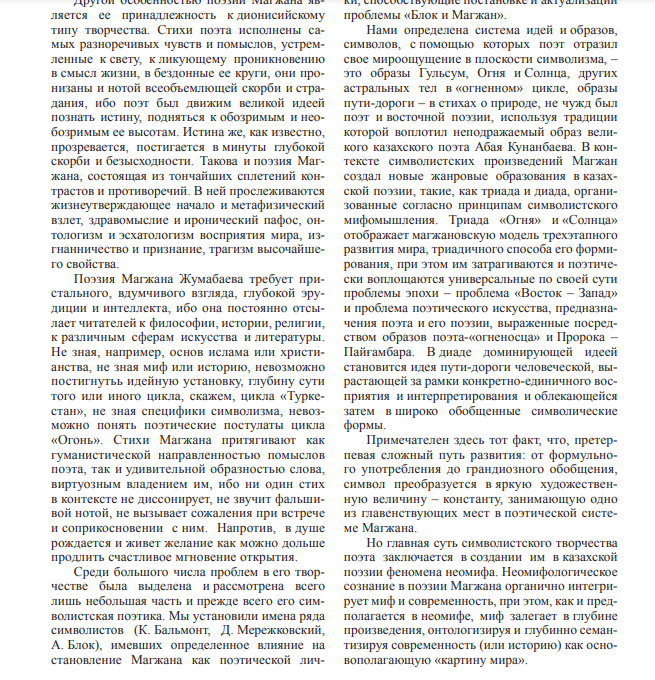 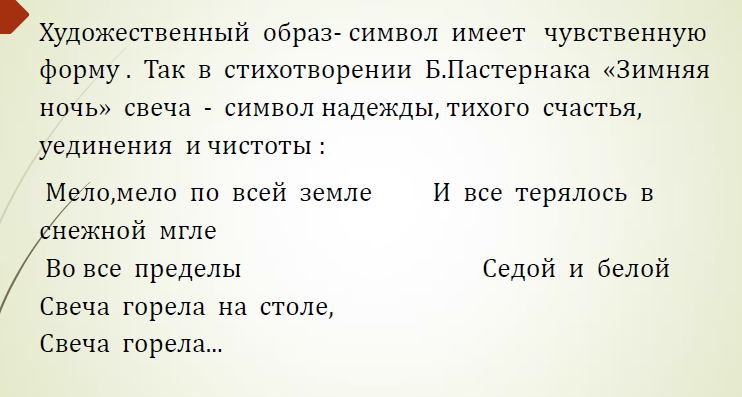 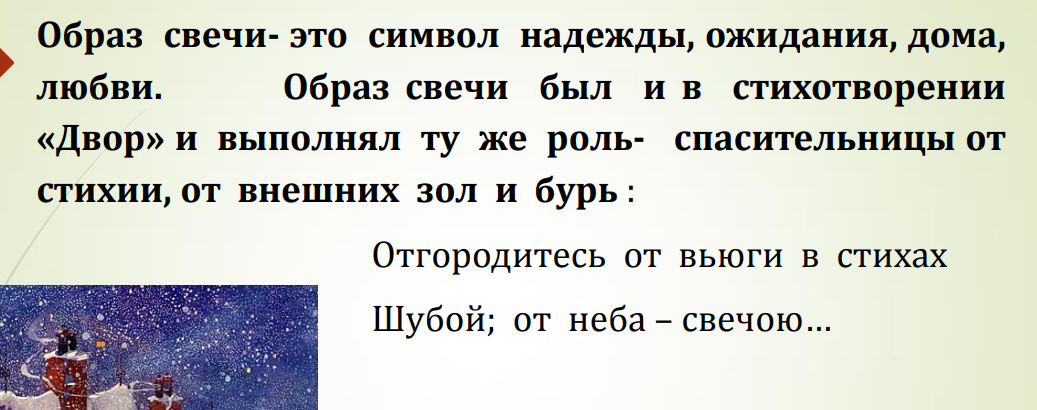 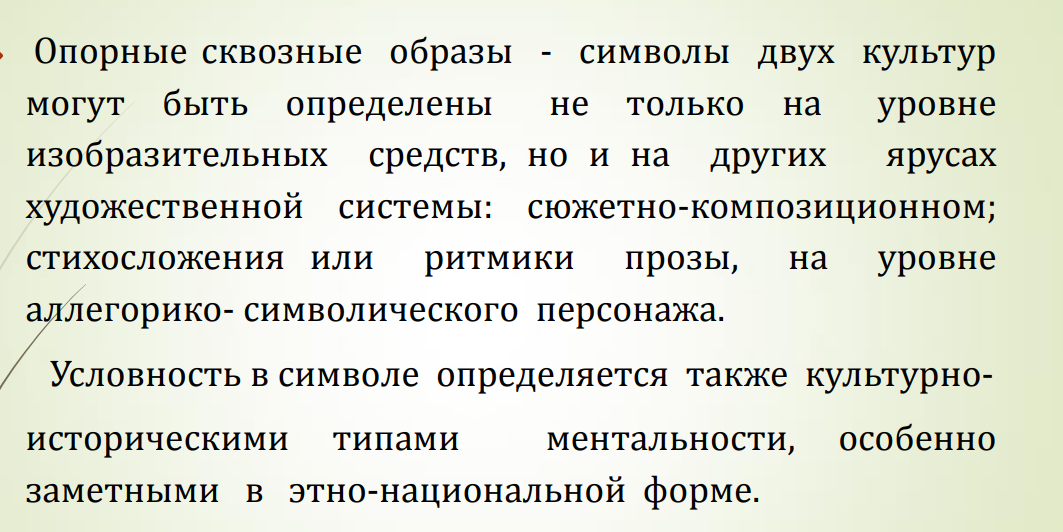 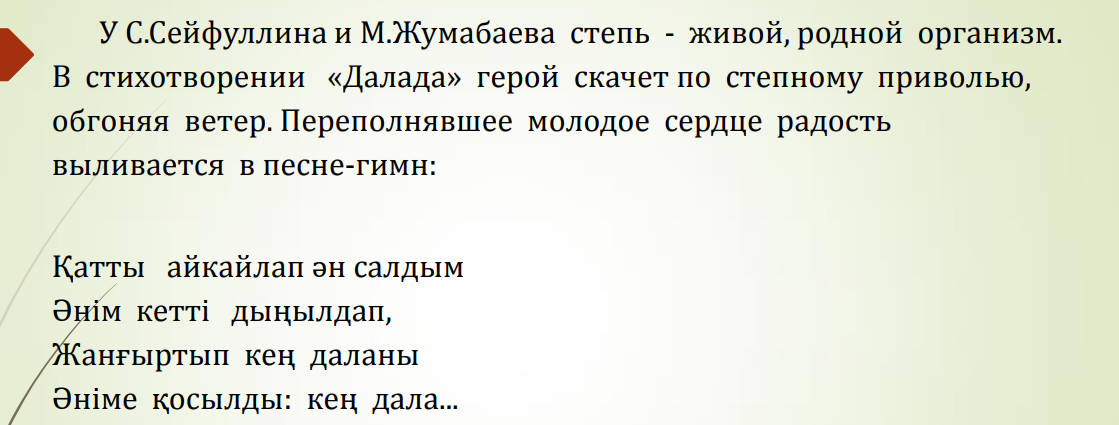 Название стихотворенияСтрокиГод написания«Два стихотворения»«Подушка уже горячаС обеих сторон.Вот и вторая свечаГаснет, и крик воронСтановится все слышней»1909г.«Белой ночью»«Ах, дверь не запирала я,Не зажигала свеч,Не знаешь, как, усталая,Я не решалась лечь.»1911г.«Песня последней встречи»«Это песня последней встречиЯ взглянула на темный домТолько в спальне горели свечиРавнодушно-желтым огнем.»1911г«Музе»«Жгу до зари на окошке свечуИ ни о ком не тоскую,Но не хочу, не хочу, не хочуЗнать, как целуют другую»1911г.«Исповедь»«Умолк простивший мне грехи.Лиловый сумрак гасит свечи,И темная епитрахильНакрыла голову и плечи.»1911г.«Плотно сомкнуты губы сухие»«Плотно сомкнуты губы сухие,Жарко пламя трех тысяч свечей.Так лежала княжна ЕвдокияНа душистой сапфирной парче»1913«Столько раз я проклинала…»«Как тому назад три года.Так же мыши книги точат,Так же влево пламя клонитСтеариновая свечка»1915г.«Ждала его напрасно …»«Мой голос оборвался и затих-С улыбкой предо мной стоял женихА за окном со свечками народНеспешно шел. О вечер богомольный!»1916г.«Чугунная ограда…»«Теперь твой слух не ранитНеистовая речь,Теперь никто не станетСвечу до утра жечь»1921г.«Страх, во тьме перебирая вещи…»«И притихнет. Как он зол и ловок,Спички спрятал и свечу задул.Лучше бы поблескиванье дулВ грудь мою направленных винтовок»1921г.«Путник милый, ты далече…»«Путник милый, ты далече,Но с тобою говорю.В небесах зажглися свечиПровожающих зарю»1921г.«Зачем вы отравили воду…»«Пусть так. Без палача и плахиПоэту на земле не быть.Нам покаянные рубахи,Нам со свечой идти и выть.»1935г.«Данте»«Но босой,  в рубахе покаянной,Со свечой зажённой не прошелПо своей Флоренции желанной,Вероломной, низкой, долгожданной…»1936г.«Уложила сыночка кудрявого…»«Ах, одна ты ушла от приступа,Стона нашего ты не слышала,Нашей горькой гибели не видела,Но светла свеча негасимаяЗа тебя у престола божьего»1940г.«Какая есть. Желаю вам другую…»«И ты придешь под черной епанчою.С зеленоватой страшною свечою,И не откроешь предо мной лица»1942г.«Когда лежит луна …»«И в чашке глиняной холодная вода,И полотенце снег, и свечка восковаяГорит, как в детстве, мотыльков сзывает»1944г.«Так не зря мы вместе бедовали …»«Не за то, что чистой я осталась,Словно перед Господом свеча,Вместе с вами я в ногах валяласьУ кровавой куклы палача»1961г.«Через 23 года»«Я гашу те заветные свечи,Мой окончен волшебный вечер,-Палачи, самозванцы, предтечиИ, увы, прокурорские речи»1963г.Название стихотворенияСтрокиГод написания«Весна. Пять стихотворений»Он зайдет к тебе и, развинчен,Станет свечный натек колупать,И зевнет и припомнит, что нынчеМожно снять с гиацинтов колпак.1918«Да будет»Рассвет расколыхнет свечу,Зажжет и пустит в цель стрижа.Напоминанием влечу:Да будет так же жизнь свежа!1919«Пространство»Он с гор разбросал фонари,Чтоб капать, и теплить, и плавитьИсторию, как стеаринКакой-то свечи без заглавья.1927«Любка»Недавно этой просекой леснойПрошелся дождь, как землемер и метчик.Лист ландыша отяжелен блесной,Вода забилась в уши царских свечек.1927«Мельницы»Плакучий Харьковский уезд,Русалочьи начесы лени,И ветел, и плетней, и звезд,Как сизых свечек, шевеленье.1928«Вальс со слезой»Только в примерке звезды и флаги,И в бонбоньерки не клали малаги.Свечки не свечки, даже ониШтифтики грима, а не огни.1941«Вальс с чертовщиной»И возникающий в форточной рамеДух сквозняка, задувающий пламя,Свечка за свечкой явственно вслух:Фук. Фук. Фук. Фук.1941«На Страстной»И видят свет у царских врат,И черный плат, и свечек ряд, Заплаканные лицаИ вдруг навстречу крестный ход Выходит с плащаницей,И две березы у воротДолжны посторониться.Стихотворения из романа «Доктор Живаго»«Рождественская звезда»Весь трепет затепленных свечек, все цепи,Все великолепье цветной мишуры...... Все злей и свирепей дул ветер из степи...... Все яблоки, все золотые шары.«Дурные дни»И сборище бедных в лачуге,И спуск со свечою в подвал,Где вдруг она гасла в испуге,Когда воскрешённый вставал...«Зимняя ночь»Мело, мело по всей землеВо все пределы...Свеча горела на столе,Свеча горела.На свечку дуло из угла,И жар соблазнаВздымал, как ангел, два крылаКрестообразно.ГлаваНазвание эпизодаСтроки1. 17 глава«Девочка из другого круга»«…Лара с зажатыми в руке медяками шла к двери за свечками для себя и Оли…»2. 9 глава«Елка у Свентицких»«Лара любила разговаривать в полумраке при зажженных свечах…»«Он сменил огарок в подсвечнике на новую целую свечу, поставил на подоконник и зажег ее»3. 10 глава«Елка у Свентицких»«Юра обратил внимание на черную протаявшую скважину в ледяном наросте одного из окон. Сквозь эту скважину просвечивал огонь свечи, проникавший на улицу…»«Свеча горела на столе. Свеча горела» -шептал Юра …»4. 12 глава«Елка у Свентицких»«Здесь пахло краской и клеем, лежали свертки цветной бумаги и были грудами наставлены коробки с котильонными звездами и запасными елочными свечами.»5. 14 глава«Елка у Свентицких»«Когда свечи на елке догорали, их уже больше никто не сменял.»6. 15 глава«Елка у Свентицких»«От горя, долгого состояния на ногах и недосыпания, от густого пения, и ослепляющего света свечейднем и ночью, и от простуды, схваченной на этих днях, у Юры в душе была сладкая неразбериха…»7. 3 глава«Назревшие неизбежности»«..жертвуя своей будущностью в пользу Пашиной, Лара опускаласвечу как можно ниже…»(свеча в церкви на венчании Лары и Паши)8. 5 глава«Прощанье со старым»«Это был тоненький и стройный, совсем еще неоперившийся юноша, который, как свечечка, горел самыми высшими идеалами.»9. 9 глава«Прощанье со старым»«В сенях доктор дал мадемуазель подержатьсвечу, а сам повернул ключ в двери и отодвинул засов. Порыв ветра вырвал дверь из его рук, задул свечу и обдал обоих с улицы холодными брызгами дождя.»9.9 глава«Прощание со старым»«Купе, куда вошел Живаго, ярко освещалось оплывшейсвечой на столике, пламя которой колыхала струя воздуха из приспущенного окна.»11. 4 глава«На большой дороге»«…несколько картонных коробок с парными, убранными лентами и букетиками, свадебнымисвечами.»«… воск и свечиневедомыми доверенными неведомо где проживавшего свечного миллионера»12. 8 глава«Опять в Варыкине»«-А ты все горишь и теплишься, свечечка моя яркая! – влажным, заложенным от спанья шепотом тихо сказала она…»(Лара)глава«Опять в Варыкине»«Если вы спалили еще не все мои свечи – прекрасные, стеариновые, не правда ли? – давайте поговорим еще чуть-чуть.»«- Свечи целы. Только одна пачка начата. Я жег найденный здесь керосин»(разговор Живаго и Стрельникова при свечах)глава«Опять в Варыкине»«Рядом с ним поднялся неизгладимо огромный образ России, на глазах у всего мира вдруг запылавшей свечойискупления за все бездолье и невзгоды человечества»глава«Окончание»«Что с этого, увиденного снаружи пламени, - «Свеча горела на столе, свеча горела» - пошло в его жизни его предназначение?»(Смерть Живаго. Свеча в воспоминаниях Лары)